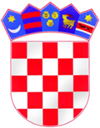 REPUBLIKA HRVATSKA  DJEČJI VRTIĆ VINICAJosipa Dumbovića 3, Marčan          42207 Vinica     OIB: 69170324883KLASA: 601-02-21-02/04URBROJ:2186/011-189-01-21-01Marčan, 26. kolovoz 2021.Na temelju Članka 36. Statuta Dječjeg vrtića Vinica, članka 34. Zakona o fiskalnoj odgovornosti (Narodne novine, br. 111/18) i članka 7. Uredbe o sastavljanju i predaji Izjave o fiskalnoj odgovornosti (Narodne novine, broj 95/19), ravnateljica Dječjeg vrtića Vinica donosi:PROCEDURU IZDAVANJA I OBRAČUNAVANJA PUTNIH NALOGAČlanak 1.Ovom Procedurom propisuje se način i postupak izdavanja, te obračun naloga za službeno putovanje zaposlenih u Dječjem vrtiću Vinica ( u daljnjem tekstu: Vrtić).Članak 2. Izrazi koji se koriste u ovoj Proceduri za osobe u muškom rodu, upotrijebljeni su neutralno i odnose se jednako na muške i ženske osobe.Članak 3.Službenim putovanjem smatra se putovanje na koje se radnik upućuje po nalogu ravnatelja Vrtića sa svrhom obavljanja radnih zadaća izvan sjedišta ili podružnice Vrtića. Službeno putovanje može biti u zemlji i u inozemstvo.Članak 4.Zbog potreba obavljanja radnih zadaća radnika izvan sjedišta ili podružnice Vrtića ravnatelj daje radniku usmeni nalog za izdavanje Putnog naloga za službeno putovanje i uputu o vrsti prijevoznog sredstva kojim će se koristiti. Radnik ispunjava prednju stranu obrasca Putnog naloga i predaje ravnatelju na potpis. Ravnatelj time iskazuje svoju suglasnost za upućivanje radnika na službeno putovanje i pod uvjetima navedenim u obrascu . Putni nalog za službeno putovanje ravnatelja potpisuje ravnatelj osobno, a za isto je odgovoran Upravnom vijeću Vrtića.Članak 5.Osoba upućena na službeno putovanje ima pravo na naknadu troškova nastalih za vrijeme službenog putovanja. Izdaci za službena putovanja priznaju se na temelju ovjerenog putnog naloga i vjerodostojnih priloženih isprava kojima se dokazuju izdaci i drugi podaci navedeni u nalogu. Izdacima za službeno putovanje smatraju se: - dnevnice - naknade troškova prijevoza - naknade troškova smještaja - ostali izdaci ( parking, cestarina, tunelarina i sl., za korištenje osobnog automobila))Članak 6.O izdanim Putnim nalozima vodi se evidencija. Evidenciju putnih naloga vodi računovođa . Evidencija sadrži podatke: redni broj Putnog naloga, datum izdavanja, ime i prezime osobe upućene na službeni putovanje, mjesto putovanja, svrha putovanja, odobreno prijevozno sredstvo, datum polaska na putovanje i povratka s putovanja, iznos dnevnice, iznos troškova prijevoza, iznos troška upotrebe osobnog automobila u službene svrhe, iznos ostalih troškova (cestarine, tunelarine i sl.), te iznos ukupnih troškova.Članak 7. Način i postupak izdavanja, te obračun putnog naloga za službeno putovanje određuje se kako slijedi:Članak 8.Ova Procedura stupa na snagu danom donošenja i biti će objavljena na oglasnoj ploči od dana 26. kolovoza 2021. godine.RavnateljicaKristina PosaviRed.brojNAZIV RADNJE/ AKTIVNOSTNADLEŽNOSTNAZIV DOKUMENTADOKUMENTI1.Usmeni ili pismeni prijedlog/zahtjev radnika za službeno putovanjeRadnikpoziv, prijavnica, program stručnog usavršavanja ( konferencije, stručnog skupa, seminara i sl.)Tijekom godine2.Razmatranje prijedloga/zahtjeva za službeno putovanjeRavnateljza opravdani prijedlog/zahtjev koji je u skladu s Financijskim planom, daje se suglasnost za izdavanje putnog naloga i uputu o vrsti prijevoznog sredstvanajkasnije treći dan od dana zaprimanja prijedloga/zahtjeva3.Izdavanje putnog nalogaRavnateljputni nalog potpisuje ravnateljnajkasnije treći dan prije službenog putovanja4.Obračun putnog nalogaRadnik koji je bio na službenom putovanjuCjelovito i istinito popunjavanje druge stranice službenog obrasca Putnog naloga: a) datum i vrijeme polaska i povratka,b) vrstu korištenog prijevoznog sredstva - početno i završno stanje brojila ( ako je koristio osobni automobil) c) prilaže se dokumentacija potrebna za obračun troškova ( karte prijevoznika u odlasku i povratku, račun za noćenje i slično)d) prilaže se pismeno izvješće o rezultatima službenog putovanja s datumom i potpisom radnikae) obračunava troškove prema priloženoj dokumentaciji f) ovjerava putni nalog svojim potpisom i zajedno s prilozima daje ravnatelju na potpisg) ravnatelj prosljeđuje putni nalog u računovodstvo na obračunAko po uspostavljenom putnom nalogu nisu nastali troškovi putovanja, tada radnik to navodi u izvješću s puta, te tako popunjeni putni nalog vraća ravnatelju, radi ažuriranja evidencije putnih naloga, bez prosljeđivanja računovodstvu na obračunnajkasnije treći dan od povratka sa službenog putovanja5.Likvidatura i isplata troškova po putnom naloguRačunovođaa) provodi formalnu i matematičku provjeru obračunatog putnog nalogab) isplaćuje troškove po putnom nalogu na račun radnikac) likvidira putni nalogNajkasnije trideseti dan od dana zaprimanja zahtjeva za isplatu6.Evidentiranje obračuna putnog naloga u Knjizi putnih nalogaRačunovođaevidentiranje u Knjizi putnih nalogaNajkasnije dva dana od dana isplate troškova po putnom nalogu7.Knjiženje troškova po putnom naloguRačunovođaknjiženje troškova u Glavnoj knjiziNajkasnije dva dana od dana evidentiranja obračuna putnog naloga u knjizi putnih naloga